Техническое задание к Договору – Счету:г. СевастопольOrganization, в лице Place Name действующий на основании ____________ именуемый в дальнейшем «Заказчик», с одной стороны, и ООО «Астрал Севастополь», в лице генерального директора Снежаны Вячеславовны Мягкой, действующей на основании Устава, именуемое в дальнейшем «Исполнитель»,с другой стороны, составили настоящее Техническое задание (далее – «Техническое задание») и пришли к соглашению определить следующие условия оказания Услуг по Договору:Наименование оказываемых услуг: Регистрация ООО. Сфера деятельности будущей компании Заказчика:Количество планируемых рабочих мест  Заказчика:Технические требования к оказанию Услуг: Цель оказания  Услуг: Получение государственной регистрации общества с ограниченной ответственностьюСроки оказания Услуг: три рабочих дня. Вид оказываемых услуг: Формирования пакета документов для регистрации ОООУсловия оказания услуг: выезд к Заказчику , дистанционно .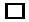 Порядок сдачи и приемки результатов: Акт оказания услуг.Заявления на регистрацию ООО по Форме Р11001 Решение единственного учредителя (если учредитель один) или Протокол собрания учредителей (если учредителей более одного)Устав ОООПодбор кодов ОКВЭД  по желаемым видам деятельности ЗаказчикаДокументы, предоставляемые Заказчиком: Документы, предоставляемые Заказчиком: Красивое название ОООПаспорта учредителейИНН учредителейГарантийное письмо о предоставлении юридического адреса.Согласие собственника, свидетельство о праве собственности и согласие жильцов (при регистрации на домашний адрес) прилагаемыек гарантийному письмуКвитанция об оплате государственной пошлины «СОГЛАСОВАНО»ЗАКАЗЧИКPlaceOrganization___________ /____________/«___» __________  20__г.«СОГЛАСОВАНО»ИСПОЛНИТЕЛЬГенеральный директор ООО «Астрал Севастополь»___________ /____________/«___» __________  20__г.